Supplementary Digital Content 5a: Patient Withdrawal from Study Form Homerton University Hospital NHS Foundation TrustPhysiotherapy DepartmentHomerton RowLondonE9 6SRTel:  020 8510 5751Fax:  020 8510 7796This is to verify that I have decided to withdraw from the study entitledRCT of Injection of Autologous Blood for Chronic Shoulder, Elbow and Knee Tendinopathy I understand that my withdrawal will not affect my medical care or legal rights.Name of Patient		..................................................................Date			.................................................................Signature		...................................................................Name of Researcher taking consent				...................................................................Date								...................................................................Signature							...................................................................1 for patient		1 for researcher		1 to be kept with hospital notesSupplementary Digital Content 5b: Patients who refuse to Participate in the StudyPatients who refuse to participate in the study will be treated in a non-discriminatory manner with regards to treatment and care.  No data will be recorded about them. They will be offered alternative treatment modalities.Supplementary Digital Content 5c: Patients who want to know what treatment they have hadIf a patient wants to know what treatment they have had, they will be informed that we are not allowed to disclose that information for the purposes of the trial. They will be told their treatment at the end of the trial. The only way we could tell them before then, is if they withdrew from the trial. Supplementary Digital Content 5d: Patients that Withdraw from the StudyPatients, who withdraw from the study after entering into it, will sign a form confirming the fact they no longer wish to participate (Appendix 10). They should still have the normal follow-up and treatment. This should be organised from out-patients in the normal way.  Data from these patients should be collated. They will be utilised in the final analysis, unless they have specifically asked for this not to occur.   It will be noted in the results when and why they chose to withdraw. Supplementary Digital Content 5e: Patients that Die during the StudyIf a patient dies during the study, details as to why and how the patient died should be acquired. Data from these patients should be collated. They will be utilised in the final analysis.   It should be noted in the results when and why the patient died. Supplementary Digital Content 5f: Patients that Wish to ComplainIf a patient is unhappy about the standard of care he or she has received, they are free to complain, by the standard NHS complaints procedures.Supplementary Digital Content 5g: Patients that do not attend Out-Patients follow upIf a patient does not attend their out-patient follow up appointment.  The clinician assigned to the study (who will be in the clinic, awaiting the patient), will note this down.The clinician assigned to the study will ring and write to the patient, to organise an appointment the following week, or as soon as possible thereafter.If the patient is not contactable, the patient will be assessed at their next OPD appointment, by the clinician assigned to the study.Data from these patients should be collated. They will be utilised in the final analysis. It should be noted in the results when and why the patient dropped out.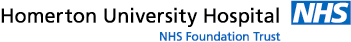 